Registration: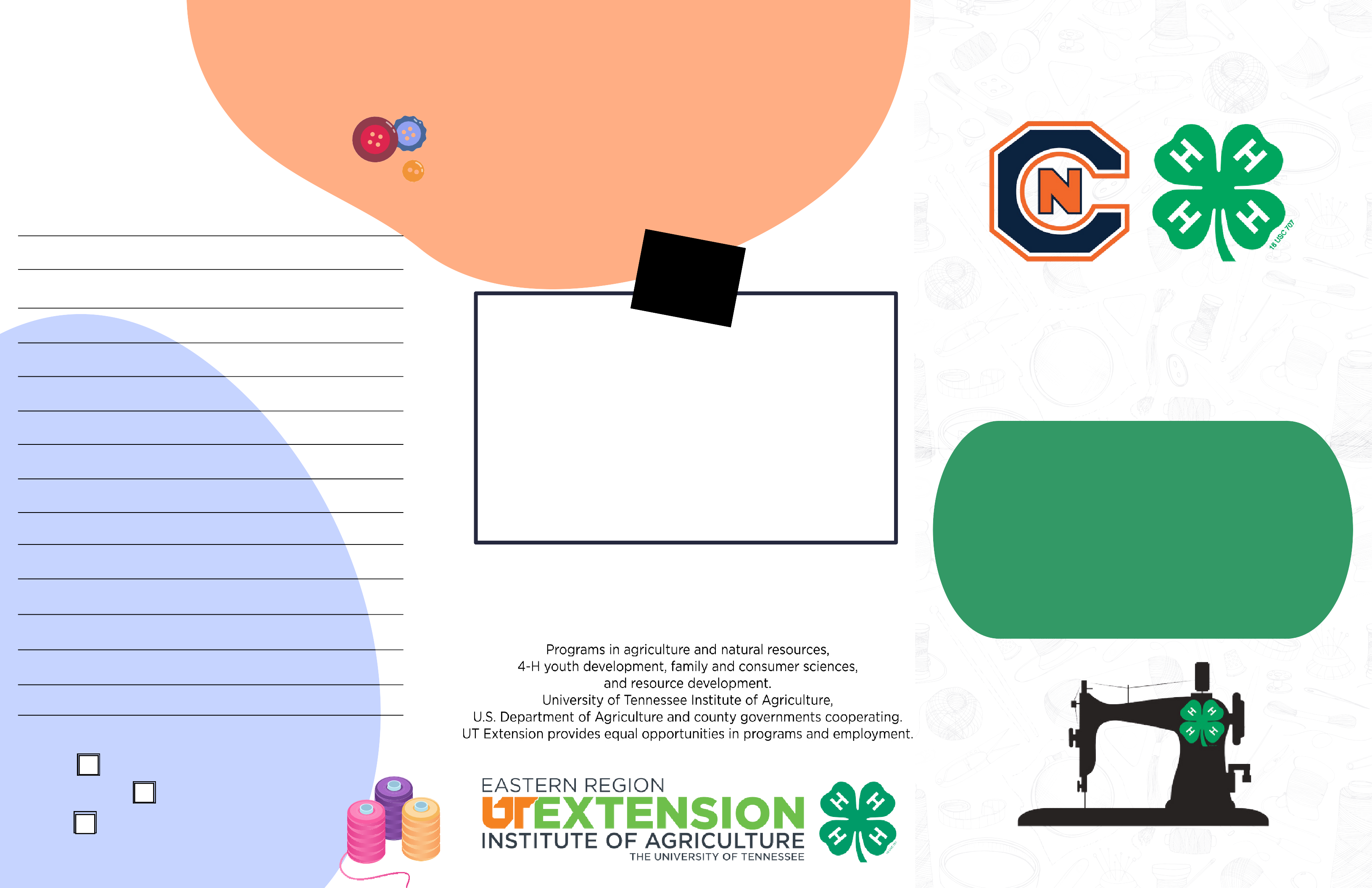 Deadline to Eastern Region: April 1st, 2024 (County Deadline will vary)Name:Guardian Name: Female OR Male: Grade (Jan 2024): County:Mailing Address:City, State, Zip: Email:Phone:Roommate Preference:Dietary/Health needs: Fashion Show (select one):Sewn Purchased BothContact your county Extension Office to register!E A S T E R N  R E G I O NFASHION AND DESIGN CONFERENCEJune 4th-6th, 2024Carson Newman University6th-12th Grade(must have completed 6th grade)$200Country Tonite! 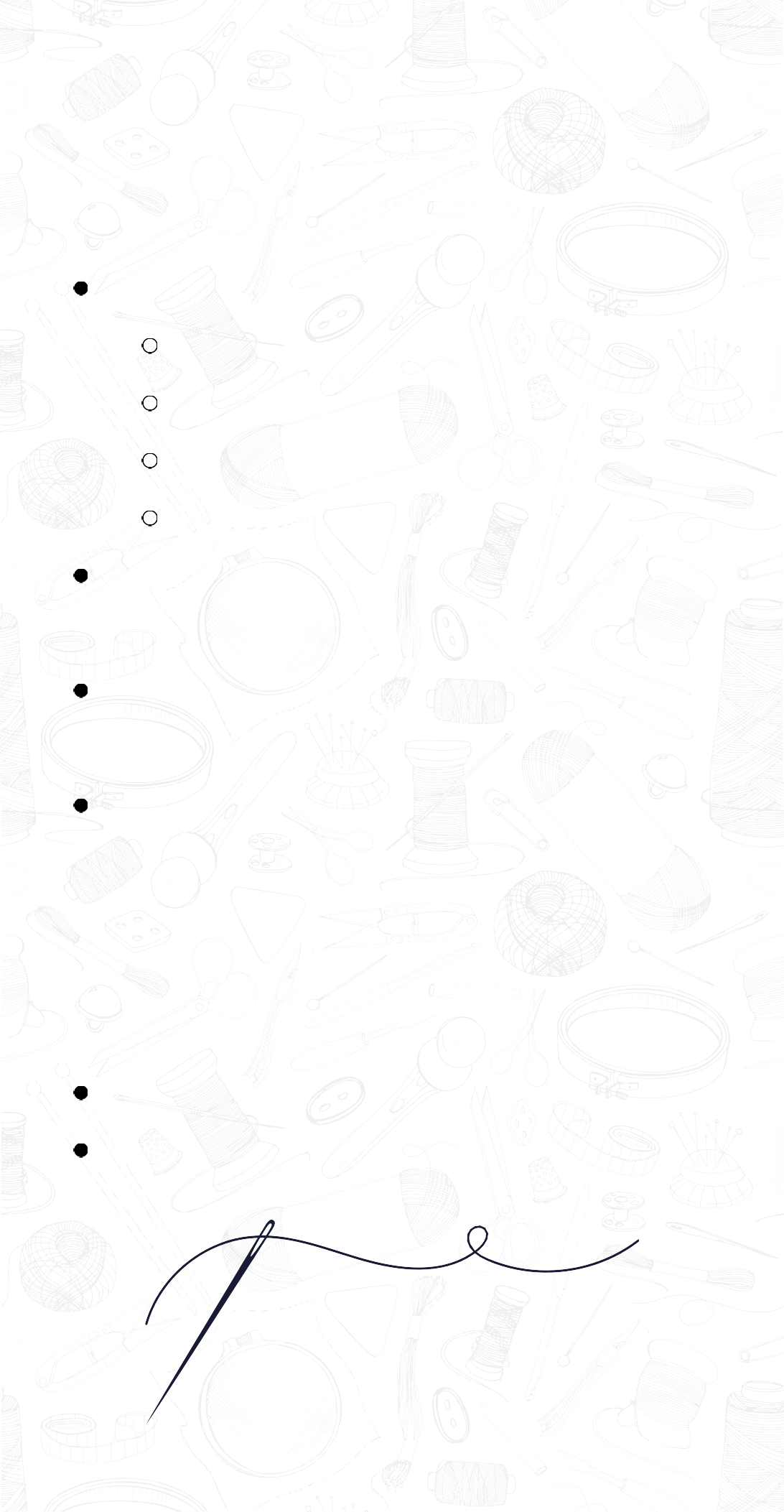 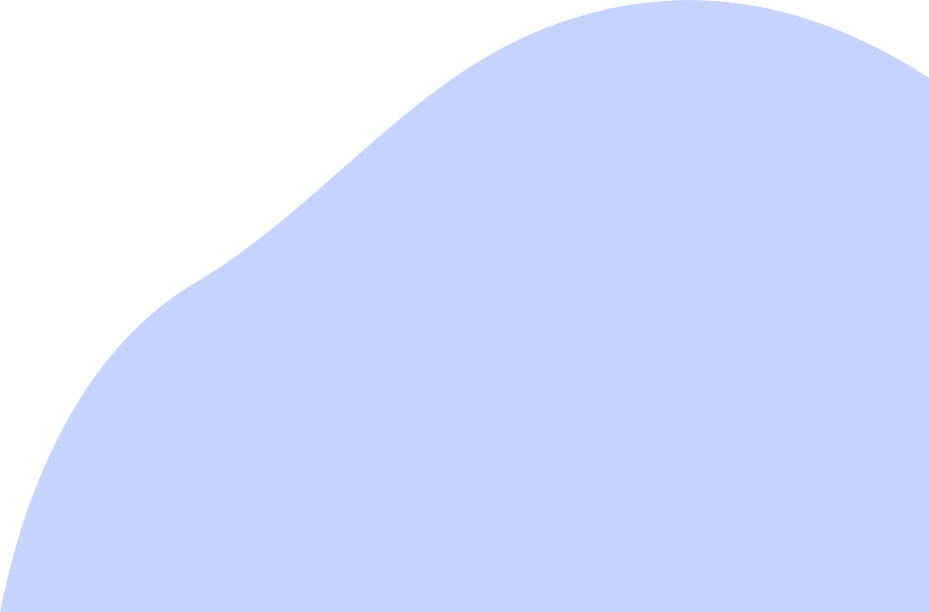 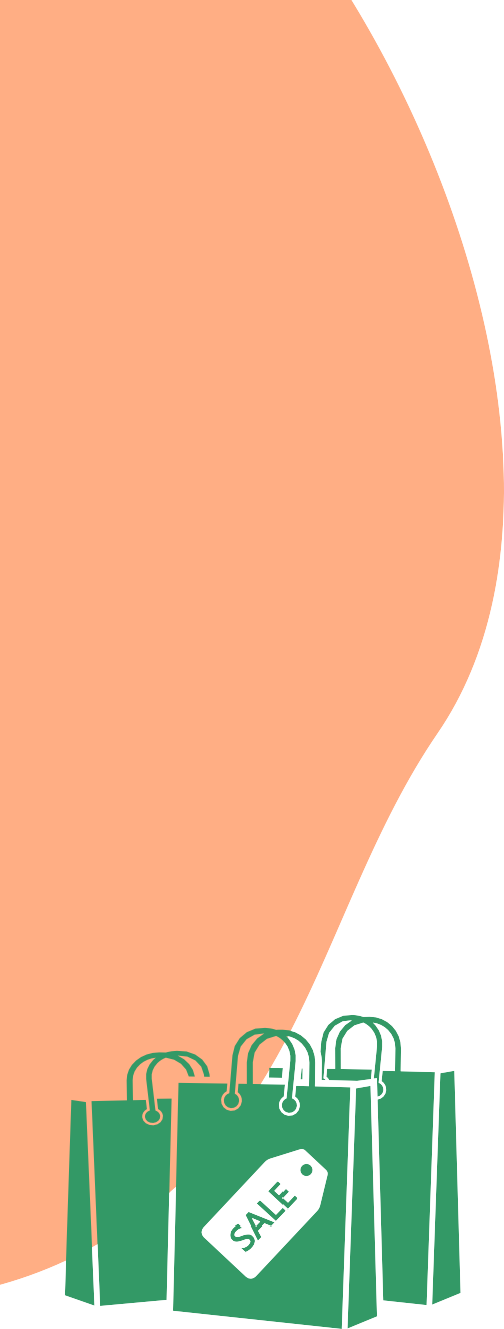 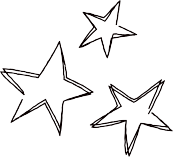 The Country Tonite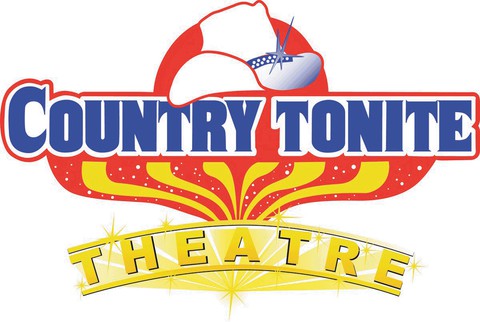 Show outing in Pigeon Forge!Also meet with the Costume Designer and tour backstage!Thrifting!Thrift shopping at local thrift store and learn to take care of different clothingpieces!Tour Carson Newman University!Tour the Family and Consumer Sciences building at Carson Newman University!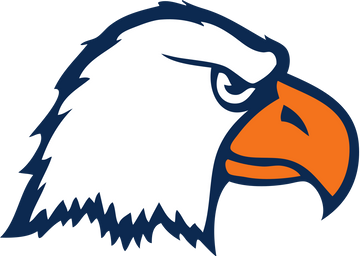 Work Shops and More:Exciting new workshops like: OrigamiWasher jewelry making Rocky Top coaster making SuminagashiDelicious Culinary project for the parent reception!Service project to exercise the 4-H Hands to Larger Service!Connect & meet new friends during a night on the lawn with an ice cream social, line dancing and other fun activitiesClover Collection!Fashion Show on the last day!Sewing Project:Japanese Knot Bag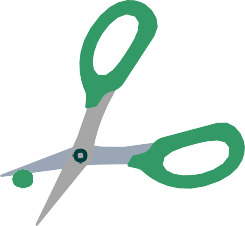 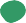 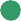 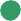 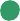 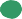 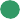 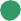 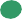 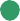 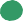 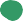 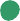 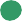 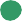 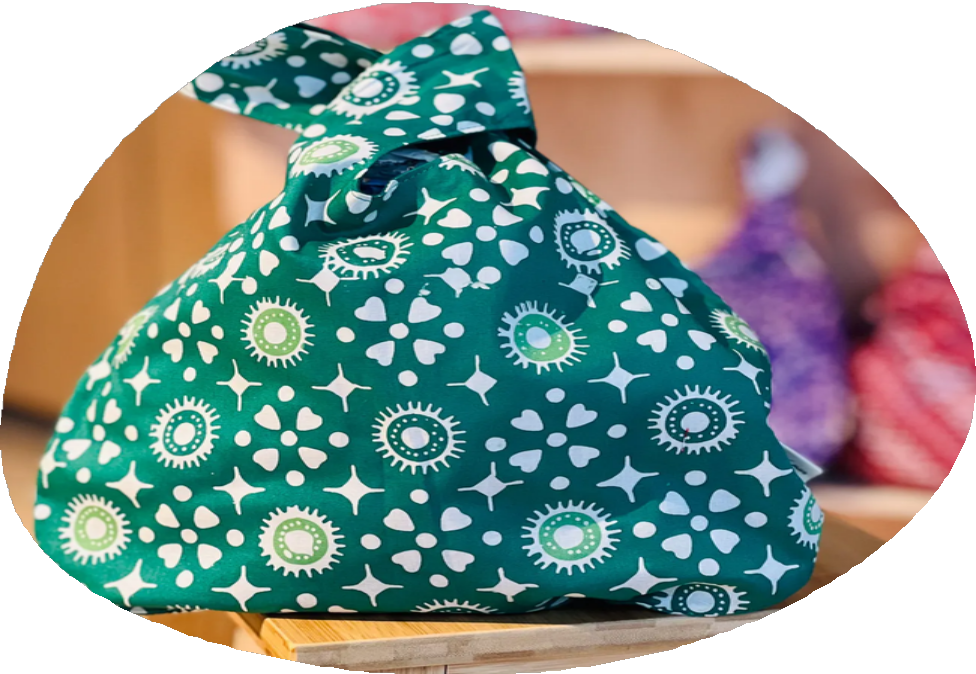 